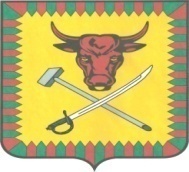 ПОСТАНОВЛЕНИЕАдминистрации муниципального района «Читинский район»от 24 января 2019 г.                                                                                       № 154г. Чита«Об определении границ зон действия режима «Чрезвычайная ситуация"в городских и сельских поселениях муниципального района «Читинский район»  В соответствии со статьей 7 Устава муниципального района Читинский район, Положением о Читинском районом звене территориальной подсистемы единой государственной системы предупреждения и ликвидации чрезвычайных ситуаций Забайкальского края, утвержденным постановлением администрации от 10 августа 2017 г. № 1744, и в связи со сложившейся паводковой обстановкой на территории Читинского района, обусловленной ливневыми дождями, поднятием уровня рек Читинского района, подтоплением домов и приусадебных участков в населенных пунктах района, повреждением домов, мостов и дорог на территории района, администрация муниципального района «Читинский район», и с Представлением прокуратуры Читинского района от 26.10.2018 года № ВХП-5429-2018, ПОСТАНОВЛЯЕТ:1. Определить границы зоны действия режима функционирования «Чрезвычайная ситуация» в пределах населенных пунктов Читинского района:1.1 зона №1: с. Бургень, сельского поселения «Шишкинское»:ул. Заречная, дома № 23;23 кв.1;пер. Прямой, дом № 3;ул. Уральская, дома №:4кв.1; 4кв.2; 4а кв.1; 4а кв.2; 5кв.1; 5кв.2; 16кв.1; 16кв.2; 18кв.1; 18кв.2;ул. Центральная, дома №: 2; 3; 4; 7; 9; 10; 12; 71; 73; 79;81; 84;85; 88; 92; 94; 95; 97; 99;ул. Школьная, дома №: 7ФАП по адресу ул. Центральная, дом № 2, структурное подразделение ГУЗ Читинской ЦРБ.1.2 зона № 2:с. Шишкино, сельского поселения «Шишкинское»:пер. Ивановский, дома № 4;ул. Луговая, дома №: 10кв.2; 12кв.1; 17кв.1; 17кв.2; 25 кв.1;ул. Молодежная, дома №: 13 кв.2; 20кв.1; 22кв.3; 28кв.1; 28кв.2; 30кв.1; 30кв.2; 32кв.1; 32кв.2;ул. Набережная, дома №: 7; 12; 13; 13 стр.1; 14; 16; 17; 18 кв.1; 18 кв.2; 19; 19 кв.1; 19 кв.2; 20 кв.1; 20 кв.2; 21; 24;ул. Нагорная, дом № 1;ул. Новая, дома №: 1кв.1; 1кв.2; 4кв.1; 4кв.2; 5кв.1; 5кв.2; 7кв.1; 7кв.2;пер. Полевой, дом № 1;ул. Речная, дома №: 1кв.1; 1кв.2; 2кв.1; 2кв.2; 3; 4кв.1; 4кв.2; 5кв.1; 5кв.2; 6кв.1; 6кв.2; 7кв.1; 7кв.2; 8кв.1; 8кв.2; 9кв.1; 9кв.2; 10кв.1; 10кв.2; 11кв.1; 11кв.2; 12кв.1; 12кв.2; 14;ул. Солнечная, дома № 2; 2кв.1; 2кв.2; 9;21кв.1; 21кв.2;пер. Цветочный, дома №: 2;ул. Центральная, дома №: 11; 13; 15;25;29а; 29б; 29в; 43; 45; 47; 49;50;51; 52; 53; 55; 59; 59а;60; 61; 65; 69;71кв.1;71кв.2;71кв.3;72кв.1; 72кв.2; 73;74; 75;76;77; 79;81;81а; 83; 84; 85; 87; 89; 91; 94 кв.1; 94 кв.4; 95; 96; 97; 98кв.1; 98кв.2; 98кв.3; 98 кв. 4; 99; 100;102; 103а;104; 105; 106;107;108;109; 110;111;113кв.1;113кв.2;119;123;125кв.1;125кв.2; 127; 127стр.1; 131кв.1; 131кв.2;ул. Школьная, дома № 3; 7; 13;ул. Юбилейная, дома №5кв.2; 11;ФАП по адресу ул. Центральная, дом № 57, структурное подразделение ГУЗ Читинской ЦРБ.с. Авдей, сельского поселения «Шишкинское»:ул. Красной зари, дома №: 21; 23 кв.1; 23 кв.2;с. Подволок, сельского поселения «Шишкинское»:ул. Молодежная, дом №: 6 кв.2;1.3 зона № 3: с. Верх-Чита, сельского поселения «Верх-Читинское»:ул. Береговая, дома №: 1; 2 кв.1; 2 кв.2; 2 кв.3; 3 корп.1; 3 кв.1; 3 кв.2; 3 кв.3; 3 кв.4; 4а; 4б; 4 кв.1; 4кв.2;5кв.1; 5кв.2;7кв.1; 8кв.1;8кв.2;9кв.1; 9кв.2; 10кв.1; 10кв.2; 11кв.1; 11кв.2; 12 кв.1; 12кв.2;13кв.1; 13кв.2; 13а;14кв.1; 14кв.2; 15кв.1; 15кв.2; 16кв.1;16кв.2;17а; 17кв.1;17кв.2; 18кв.1;18кв.2;19кв.1; 19кв.2; 20; 20а;ул. Восточная, дома №: 1; 2; 3; 5; 5а; 5б; 7; 11;13;ул. Демидовская, дома №: 2; 4;ул. Курортная, дома №: 2; 2а; 4; 7; 9; 13; 15;16; 17; 18; 21; 23; 24;ул. Луговая, дома №: 1;6;7; 8; 8а; 9; 9а; 10стр.1; 11; 11а; 12; 13; 14; 15;ул. 2-ая Луговая, дом № 8а;ул. Молодежная, дома №: 7а; 11;ул. Набережная, дома №: 2; 4кв.1;4кв.2; 6; 10; 11; 14кв.1;16; 18кв.1;19кв.1;ул. Новоселов, дома №: 3 кв.1; 12 кв.1; 15 кв.1; 19; 20а кв.1;ул. Новая, дома №:2 кв.2; 3 кв.1; 8в; 12кв.2;13кв.1; 14а;ул. Озерная, дома №: 1а; 1кв.1; 1 кв.2; 2; 2кв.1; 2кв.2; 4кв.1; 5кв.2; 6кв.1; 6кв.2; 7кв.1; 7кв.2; 8кв.1; 8кв.2; 9кв.1; 9кв.2; 10кв.1; 10кв.2; 11кв.1; 11кв.2; 12кв.1; 12кв.2; 13кв.2; 14кв.1; 14кв.2; 15; 16; 16 кв.2; 18 кв.1; 18 кв.2; 20 кв.1; 20 кв.2;21; 22кв.1; 22кв.2; 26;ул. Проезжая, дома №: 8;9;15;ул. Радиостанция, дома №1 кв.1; 1кв.2; 2кв.1; 4кв.4; 6кв.2;ул. Речная, дома №: 2; 3кв.2; 4; 5а;7; 8; 10; 11; 12; 13; 14;18; 18а; 21;ул. Сентябрьская, дома №: 2; 3 кв.1; 3кв.2; 5кв.1; 5кв.2; 7; 8а;ул. Сибирская, дом № 8;ул. Сиреневая, дома №: 2а;14; 41;ул. Строителей, дома № 8кв.1; 8кв.2; 10 кв.1;ул. Центральная, дома №:8; 10; 16; 18кв.1; 18кв.2; 19;20;22кв.2;26;29; 31кв.1; 31кв.2; 31кв.3;31кв.4;48;50; 57;74; 76;78; 78кв.1;78кв.2;80; 92; 94; 96кв.1; 97;105; 107; 112; 113; 116;118кв.1; 118кв.2;120; 122; 124; 126;130; 131 кв.1; 131кв.2; 132;ул. Юбилейная, дома №: 10; 11;ул. Южная, дома № 8; 9; 10; 11;участковая больница по адресу ул. Центральная, дом № 14, структурное подразделение ГУЗ Читинской ЦРБ.1.4 зона №4: п. Береговой, сельского поселения «Верх-Читинское»:пер. Береговой, дом № 5 кв.1; ул. Береговая, дом № 20;ул. Больничный Хутор, дома №:1;4кв.1;4кв.2; 4кв.3; 4кв.4; 6; 13;ул. Ближний Хутор, дома №: 1;2;3; 4;5;5а; 6кв.1;6кв.2;7;8кв.1; 8кв.2; 8кв.3; 8а; 9;11кв.1;11кв.2;ул. Дальний Хутор, дома №: 1кв.1; 2кв.2; 3кв.1; 3кв.2; 4; 4кв.1; 5 кв.1; 5кв.2; 5кв.3; 7 кв.1; 7кв.2а; 7кв.2; 7кв.3; 8; 9;ул. Дорожная, дома №: 1кв.1; 1кв.2;2 кв.1; 2кв.2; 3;ул. Заречная, дома №: 1; 2; 3;4; 4б; 5; 5а; 7;ул. Любимая, дома №: 13; 17;ул.Полевая, дом №8;мкр. Радужный, дом № 16.1.5. зона № 5: с Угдан, сельского поселения «Угданское»:ул. Весенняя, дома №:2а; 5; 6; 7;8; 9; 13; 14; 16; 18; 21; 27;ул. Дачная, дома №: 1; 7; 9а; 12; 16; 19; 20;ул. Дальняя, дома №: 6; 7; 11; 18; 19; 20; 34а; 42; 43; 46; 49;ул. Зеленая, дома №: 3; 5; 6;ул. Заозерное, дома №: 3; 4; 5; 6; 8; 10; 12а; 13; 14; 18; 21;23; 27; 28; 29; 30; 35; 37; 39; 40; 41; 45; 46; 47; 53;ул. Заречная, дом № 3;ул. Ключевская, дома №: 1; 10; 15;ул. Линейная, дом № 5;ул. Мостовая, дома №: 2; 3; 5а; 6а; 7; 8; 8а; 12а; 19; 22;пер. Молодежный, дом № 6;ул. Набережная, дома №: 2а; 9; 9а; 13б; 27; 32; 35; 35а; 36;39; 48; 48а; 50; 52; 53; 55; 60; 66в; 70; 72; 74; 76; 80; 82;ул. Новая, дома №: 1; 2; 3; 4; 5кв.1; 5кв.2; 6кв.1; 6кв.2; 8; 9;ул. Прибрежная, дом № 8;ул. Проезжая, дом № 5;ул. Полевая, дома №: 2а; 2б;ул. Садовая, дома №: 3; 4;ул. Северная, дома №: 2б; 3а; 5кв.1; 5кв.2; 6; 7кв.1; 7кв.2; 9кв.1; 9кв.2; 13кв.1; 13кв.2; 16; 19; 22; 22 кв.1;ул. Сентябрьская, дом № 3кв.2;ул. Сиреневая, дом № 41;ул. Советская, дома №: 2а; 3; 4; 5; 6; 7; 8; 9; 10; 11а; 13; 17; 18; 20; 23; 24кв.1; 24кв.2; 25кв.1;26кв.1; 26кв.2; 27; 28; 28кв.1; 31; 35;ул. 1-ая Советская, дома №: 2; 13;ул. 2-ая Советская, дома №: 5; 17;пер. Советский, дома №: 1; 4; 5; 8; 9; 18;ул. Солнечная, дома №: 5; 6; 11; 12;ул. Степная, дома №: 1; 5; 18;пер. Строителей, дом № 8кв.1;ул. Строителей, дом № 8 кв.1;ул. 50 лет Победы, дома №: 15; 18; 21; 24; 26; 33; 39; 41;ул. Трактовая, дома №: 1а; 1а кв.16; 1а кв.21; 1а кв.29; 1б; 2; 3б; 4кв.1; 4кв.2; 4строение 1; 5; 7; 7а; 10кв.1; 10кв.2; 12; 13; 14; 15а; 16; 18кв.1; 18кв.2; 19; 20; 79;ул. Центральная, дома №: 4; 5; 6; 7; 9; 11; 13; 14; 15; 16; 17; 17кв.1; 17кв.2; 20; 21; 22; 24, 27; 28; 30кв.1; 30кв.2; 32; 32а; 33; 39;ул. Школьная, дома №:1; 2; 3кв.1; 3кв.2; 4; 6; 7; 9; 14; 18; 26; 28; 30кв.1; 30кв.2; 32; 36; 36кв.1; 36кв.2; 36а;36 строение1; 42;пер. Широкий, дома №: 1; 2; 3; 10;ул. Южная, дома №: 21; 23; 25; 27; 33.1.6 зона № 6: сельское поселение «Смоленское» СНТ «Заря»;СНТ «Заря Смоленская»; СТ  «Заря»; СНТ№ 12 «Мир»; СОТ «Мир»; СНТ «Мир»; НСТ «Здоровье»; СНТ «Монтажник»; ДНТ «Монтажник»; СНТ «Островок»; СОТ «Островок»; СНТ № 106 «Радость»; ТСН №106 «Радость»; СТ №106 «Радость»; НСТ № 73 «Союз»; Тер. СНТ «Союз»; СНТ №112 «Квант»; ДНТ «Ратник»; СНТ «Радуга»; ДНТ «Земляничное»; ДНТ «Смоленские пруды»; ДНТ «Усадьба»:-ТСН № 106 «Радость»:ул. Центральная, дома №: 5; 10; 21; 22; 23; 24; 25; 26; 27; 28; 29; 30; 31; 32; 33; 34; 35; 36; 37; 38; 39; 40; 40а; 41; 42; 43; 44; 45; 46; 47; 48; 49; 50; 51; 52; 53; 54; 55; 57; 59; 59А;ул. Проезжая, дома №: 1; 1а; 2; 3; 4; 5; 6; 7; 8; 9; 10; 11; 12; 13; 14; 15; 16; 17; 18; 19; 20; 20а;ул. Тупиковая, дома №: 56; 57; 58; 59; 60; 61; 62; 63; 64; 65; 66; 67;участки № 9; 15; 20; 20А; 31; 33; 36; 37; 43; 53; 54; 62; 63;- ДНТ «Земляничное», дома №: 5; 27;35; 50; 60; 102; участки № 10; 17; 27;102;500; 501; 502; 504; 519; 5ё33; 544; 551; 552; 556; 557; 558; 559; 561; 562; 563; 564; 565; 566; 567; 568; 569; 570; 571; 573; 575; 577; 578; 579; 580; 581; 582; 583; 584; 585; 591; 594; 596; 597; 602; 603; 604; 605; 606; 607; 609; 610; 612; 617; 618; 619; 620; 621; 622; 626; 627; 634; 635; 636; 637; 638; 643; 644; - ДНТ «Ратник»:ул. Дружбы, дома №: 1; 2; 3; 4; 5; 6; 7; 8; 9;ул. Набережная, дома №: 1; 2; 3; 4;ул. Земляничная, дома №: 1; 2; 3; 4; 5; 6;- ДНТ «Смоленские пруды». дом № 35; 164;- СТ «Монтажник», дома №: 97; 97а;- ДНТ «Монтажник», дома №: 84; 112; 121; 121а;- СТ № 106, ул. Центральная, дом № 28;- СТ № 106 «Радость», дома № 28; 38; 50;-НСТ № 73 «Союз», дома №: 10; 11; 20; 43;- НСТ № 73 «Союз», ул. Березовая, дом № (участки): 20; 21; 22; 24;25 43;- тер. НСТ «Здоровье», дома №:21; 46; 48; 50; 51; 52; 53; 68; 69; 70; 71; 72; 73; 74; 75; 76; 77; 78; 79; 80; 81; 82;104; 105; 106; 107; 108; 109; 110; 111; 137;- ТСН № 73 «Союз», дома №: 1; 10; 11; 20; 38;43;- ТСН № 106 «Радость», участок № 1; 9; 49; 50; 59А; ул. Центральная, участок № 5; 10; 33; 38; - ТСН «Заря Смоленская», участок № 3; 63;ул. Отдельная, дом № 139;ул. 2-ая Линейная, дом № 17;- Территория СНТ «Союз», дома №: 20; 21; 22; 24; 43;- Территория ДНТ «Монтажник», дома №: 4; 4,5; 5; 10; 42; 47; 50; 54; 60; 69; 71; 85; 88/89; 88; 89; 118а; 123;- СНТ «Монтажник», дома №: 10; 48; 54; 60; 75; 85;89; 121; 121а;- Территория СНТ «Монтажник», дома №: 4; 4,5; 5; 10; 42; 47; 50; 54; 60; 69; 71; 85; 88/89; 88; 89; 118а; 123;- СНТ «Мир», дома №:18А; 112; 116; 124; 177, 182; 249; 258; 259;ул. Березовая, дома №: 155, 156; 1256а; 157; 158; 159; 170; 170, 172; 173; 174; 174а; 174б; 175; 176; 177; 178; 179; 180; 181; 182; 183; 184; 185; 186; 187; 188; 189; 197; 200; 201; 202; 202а; 202б; ул. Дорожная, дома №: 3; 4; 5; 6; 74 8; 9; 10; 11; 12; 13; 14; 15; 16; 17; 17а; 184 19; 20;ул. Проточная, дома № (участок) 174б; 176; 199; 200; ул. Озерная, дома №: 96; 112; 114; 115; 116; 117; 118; 119; 119а;ул. Розовая, дома №: 15; 17/18;ул. Садовая, дома №: 212; 213; 217; 223; 224; 225; 226; 227; 228; ул. Солнечная, дома №: 119а; 131; 132; 133; 134;ул. Сосновая, дома №: 147; 149; 150; 152; 153; 153а; 160; 161; 163; ул. Сосновая, дома №: 261; 262; 263; 264; 265;ул. Черемуховая, дома №: 231; 232; 233; 236; 238; 239; 240; 241; 242; 243; 244; 245; 246; 249;ул. Яблоневая, дома №: 251; 252; 256; 258; 259; участки: 3; 5; 10; 15; 17; 72; 73; 74; 75; 78; 82; 85; 86; 88; 91; 95; 96; 100; 102; 106; 107; 108; 109; 111; 112; 114; 115; 116; 118; 119; 119а; 121; 122; 123; 124;126; 127; 130; 135; 136; 137; 138;139; 140; 141; 142; 143; 144; 145; 143; 149;152; 153; 153а; 155; 157; 158; 160; 161; 162; 164; 165; 169; 174; 174б; 176; 177; 178; 180; 182; 186; 187; 188; 190; 191; 192; 193; 195; 198; 199;200; 201а; 202а; 205; 207; 208; 209; 210; 213\214; 217; 225; 227; 229; 231;232; 233; 237; 239;240; 241; 246; 249; 252; 255; 258; 259; 261; 262; 265.- СНТ «Заря» Смоленская, участки № 3; 63;ул. Береговая, дома №: 36; 37; 48; 61;ул. Дачная, дом № 151;ул. Огородная, дом № 110;ул. Смоленская, дом № 63;- СНТ «Заря»: дом № 151;ул. Береговая, дом № 48;ул. Смежная, дома №: 3; 73;ул. Зеленая Поляна, дом №: 1;участки №: 53; 54;- СНТ № 112 «Квант», дом 52; участки № 22; 56; 60; 112;- СНТ «Здоровье», дома №: 21;46; 48; 50; 51; 52; 53; 68; 69; 70; 71; 72; 73; 74; 75; 76;77; 78; 79; 80; 81; 82;104; 105; 106; 107; 108; 109; 110; 111; 137;ул. Широкая, дом № 32;ул. Болотная, дома № 53; 59;ул. Верхнечитинская, дома № 80;участки № 7; 8; 13; 15; 33; 34; 36; 37; 38; 39; 41; 42; 45; 54; 55; 56; 57; 61; 62; 63; 83; 87; 92; 95; 97; 98; 103А;- СНТ «Островок»: дома №:60;155; 201; ул. Березовая, дом № 62;ул. Весенняя, дом № 175;ул. Набережная, дом №: 114;ул. Озерная, дом № 143;ул. Проточная, дом № 25;ул. Строителей, дом № 71;ул. Строительная, дом № 76;ул. Центральная, дома №: 12; 14; 36,76, 86, 201;ул. Энтузиастов, дома № 56; 60;- ТСН № 73 «Союз», ул. Березовая, дома №: 20; 21; 22; 24; 43;- Тер. СНТ «Островок», дом № 201;- СОТ «Заря», дом № 63;- ДНТ «Монтажник»: участки №: 1; 2; 3; 4; 5; 6; 7; 8; 9; 10; 11; 12; 13; 14; 15; 16, 17; 18; 19, 20; 21; 22, 23; 24; 25; 26; 27; 28; 29,37; 30; 31, 32, 33; 34; 35; 36; 38; 39; 40; 41; 42; 43; 44; 45; 46; 47; 48; 49; 50,51; 52; 53; 54; 55; 56, 57; 58, 59; 60; 61, 62; 63, 65, 65а; 66, 67, 68; 69; 70, 82; 71; 72, 73; 74; 75; 76, 77; 78; 79; 80; 81; 84; 85; 86,87; 88,89; 90; 91,92; 93; 94; 94а; 95; 96; 97; 98; 99; 100; 101; 102; 103; 104; 105; 106; 107; 108; 109; 110; 111; 111а; 112; 112а; 113,114; 114а; 115;116;117; 118; 118а; 120; 121; 122; 123; 124; 125; 126; 127; 121а.- ТСН «Заря Смоленская»:ул. Российская: дома №: 71; 72; 73; 74,74а; 51; 75; 76; 77; 79; 80; 81; 81а; 67; 69;ул. Смежная, дома №: 1; 2; 3; 4; 5; 6;ул. Тупиковая, дома №: 114; 108; 116; 117; 119; 121; 122; 28;ул. Дачная, дома №: 148; 149; 150; 151; 147; 152; 153; 153а; ул. Огородная, дома №: 82; 83; 84; 85; 86; 89; 90; 91; 92; 93; 95; 94; 96; 97; 98; 99; 100; 101; 102,103; 104; 105; 106; 108; 110; 111; 112; 113; 113а;ул. Санитарная, дома №: 121; 122; 123; 124; 125; 126; 127; 128; 130; 131; 132; 154; 133;ул. Союзная, дома №: 3; 36; 45;7; 38; 39; 40; 41; 42; 43; 44; 45; 46; 47; 50; 48; 49;Ул. Линейная, дом № 3;ул. 1 Линейная, дома №: 20; 21; 22; 23; 24; 19а;ул. 2 Линейная, дома №: 18,7; 8; 9; 14; 12; 13; 16; 17;ул. 3 Линейная, дома №: 1; 3; 4; 5; 6;ул. Отдельная, дома №: 134; 135; 140; 139; 141,142; 143; 144; 145; 138;ул. Восточная, дома №: 40; 41; 42; 43; 44; 45; 46; 47; ул. Зеленая Поляна, дома № 1; 2; 4;ул. Проточная, дом №: 52;ул. Солнечная, дома №: 14;15;16; 13; 10; 17; 18; 21; 20; 12; 7; 11;ул. Смоленская, дома №: 53;54; 55; 56; 58; 60; 61; 62; 63; 64; 65;ул. Рыночная, дома №: 25; 26; 27; 29; 30; 31,32; 33; 34; 35;ул. Сосновая, дома №: 25; 26; 32; 33; 30; 31; 29; 39; 28; 22,23; 38; 24; 36; 37; 34,35;ул. Береговая, дома №: 47а; 48; 49; 50; 53; 55; 56; 57; 58; 59; 60; 61; 63; 64а; 65; 66; 67; 68; 69; 69а; 70; 71; 72; 74; 75; 76; 77; 190; участки № 3; 7; 12; 13; 21; 24; 36; 43; 46; 47; 50; 55; 56; 60; 73; 90; 93; 114; 124; 127; 132; 135; 143; 144;- ДНТ «Усадьба»: участки №: 7; 80; 145Б; 167; 170; 180; 200; 276А; 276 Б; 285;ул. Вишневая, дома №: 27; 45;ул. Дворянская, дома №: 1; 2; 3; 4; 5; 6; 7; 8; 9; 10;ул. Орловская, дома №:24; 32; 459;ул. Осенняя, дома №: 10; 17;ул. Российская, дома №: 26; 28;ул. Рублевая, дома № 20; 240; 275;ул. Рябиновая, дом №: 26;переулок Купеческий, дома №: 1; 2; 3; 4; 7;переулок Татьянин, дома № 10; 17; - ТСН № 73 (СНТ № 73) «Союз»: ул. Береговая, дома №: 41; 42; 43; 44; 45; 46; 47; 48; 49; 50; 51; 52; 53;ул. Березовая, дома №: 12; 13; 14; 15; 16; 17; 18; 19; 20; 21; 22; 23; 24; 25; 26; 27; 28; 29; 30; 35;ул. Проезжая, дома №: 1; 2; 3; 4; 5; 6; 7; 8; 9; 10; 11; 12; 51; ул. Садовая, дома № 31; 32; 33; 34; 35; 36; 37; 38; 39; 40; 47; 48; 49; 50; участки №: 1; 2,3; 4; 5; 6; 7; 8; 9; 10; 11; 12; 13; 14; 15; 16; 17; 18; 19; 20; 21; 22; 23; 24; 25; 26; 27,33; 28; 29; 30; 31; 32; 34; 35; 36; 37; 38; 39; 40; 41; 42; 43; 44; 45; 46; 47; 48; 49; 50; 51; 52; 53;- СНТ № 112 «Квант», участки №: 1; 3; 4; 5; 8; 9; 14; 15; 16; 17; 18;19; 20; 21; 23; 24; 27; 28; 35; 41; 42; 43; 44; 45; 46; 47; 48; 49; 50; 51; 52; 53; 54; 55 57; 58; 59; 61; - СНТ «Островок», участки №: 1; 1а; 2; 2а; 3; 3а; 4; 5; 7; 8; 9; 10; 11; 12; 13; 13а; 14; 15; 15а; 16; 17; 18; 19; 20; 21; 22; 23; 24; 25; 26; 27;  28; 29; 30; 31; 32; 33; 34; 35; 36; 37; 38; 39; 40; 41; 42; 44; 46; 46а; 48; 50; 51; 52; 53; 54; 55; 56; 57; 58; 59; 60; 60а; 61; 62; 63; 63а; 65; 66; 67; 68; 69; 70; 71; 72; 73; 74; 75; 76; 78; 79; 80; 81; 82; 83; 84; 85; 86; 87; 88; 89; 90; 91; 92; 93; 94; 95; 96; 97; 98; 98а; 99; 99а; 100; 100а; 101; 107; 108; 109; 110; 111; 112; 113; 114; 115; 116; 117; 118; 118а; 119; 120; 132а; 133; 135; 139; 140; 141;  145а; 146;147а; 155; 158; 159; 160; 164а; 166; 167; 168; 170; 173; 175; 176; 177; 178; 179; 181; 184; 184а; 185; 186; 186а;  188; 192; 193; 194; 195; 195а; 196; 197; 198; 199; 200; 201; ул. Центральная, дом №: 36;ул. Набережная, дом №: 114;ул. Проточная, дом №: 25;с. Смоленка сельского поселения «Смоленское»:ул. Березовая, дома №: 10; 17а;ул. Заречная, дом № 3;ул. Июньская, дома №: 1; 3; 5;7;ул. Ключевая, дома №: 8; 17;ул. Летняя, дома №: 1; 4; 5; 6; 7; 8; 8а; 8б; 8 строение № 1;ул. Луговая, дома №: 13кв.1; 13кв.2; 14; 26;32;ул. Новая, дом № 3;ул. Проточная, дома №: 1; 5; 6; 8; 11;ул. Сухая, дом № 7;ул. Центральная, дом № 5.1.7. зона № 7:- ДНТ «Усадьба»: ул. Дворянская, дома №:1; 2; 4; 5; 6; 7; 8; пер. Купеческий, дома № 2; 6; 7;- ДНП «Усадьба»: ул. Дворянская, дома №:1; 2; 4; 5; 6; 7; 8; пер. Купеческий, дома № 2; 6; 7;- ДНТ «Угдан-остров».1.8. зона №8: ДНТ «Шишкино-остров».ул. Береговая, дом № 2; ул. Забайкальская, дом № 9;ул. Луговая, дома №: 2; 10; ул. Лесная, дома №: 10; 11; ул. Проточная, дома №: 4; 9; ул. Солнечная, дома №: 15; 27; ул. Речная, дом № 13.1.9 зона № 9: пгт. Атамановка, городского поселения «Атамановское»:ул. Вокзальная, дома №: 9кв.1; 9кв.2;ул. Ингодинская, дом № 19а;ул. Инженерная, дом № 2;пер. Инженерный, дома №: 15; 20;ул. Казачья, дом № 9а;ул. Матюгина, дома №: 6кв.2; 13; 14кв.1; 14кв.2; 17; 31; 37; 49; 50; 54; 56; 58; 59; 61; 62; 63; 65; 66; 67; 67кв.1; 67кв.2; 68; 71; 72;76; 80; 81; 82; 83; 84а; 85; 87; 93;ул. Мостовая, дома №: 52а; 54;ул. Набережная, дома №: 1кв.1; 1кв.2; 1а; 4; 5; 7; 11кв.1; 11кв.2; 14а; 18; 20; 20кв.1; 20кв.2; 23; 25; 64;пер. Набережный, дома №: 1а; 3; 4; 18; 28;ул. Каменка (нумерация домов отсутствуют);ул. Подгорная, дома №: 6а; 28а; 29; 31; 33; 36;ул. Садовая, дома №: 1; 2а; 3кв.1; 3кв.2; 4; 5кв.1; 5кв.2; 6кв.1; 6кв.2; 6кв.3; 7кв.1; 7кв.2; 11кв.1; 11кв.2; 12кв.1; 12кв.2; 13кв.1; 13кв.2; 14кв.4; 15; 16; 17кв.1; 17кв.2; 18кв.1; 18кв.2; 20кв.1; 20кв.2; 22кв.1; 22кв.2; 24кв.1; 24кв.2; 26кв.1; 26кв2; 28; 30 кв.1; 30 кв.2;32кв.1; 32кв2; 34кв.1; 34кв.2;ул. 1-ая Садовая, дома № 2б; 7 кв.1;ул. 2-ая Садовая, дома №№: 6 кв.3; 15; 28;ул. Санаторная, дома № 6; 13;ул. 1-ая Санаторная, дома №: 2е; 6; 8; 11б; ул. 2-ая Санаторная, дом №: 33а; ул. Совхозная, дом №: 21 кв.1;ул. Центральная, дома №: 30; 42;ул. Черемушки, дома №: 2; 3; 4; 5; 8; 8а; 11а; 20; 23; 25;ул. Юбилейная, дома №: 5кв.1; 5кв.2; 6кв.1; 6кв.2; 7кв.1; 7кв.2; 9кв.1; 9кв.2; 11кв.1; 11 кв.2;Блок пост 6220, дом № 8;Блок пост 6212, дома №: 12; 16;- СНТ «Южный», участки №: 1, 2,13, 20, 21, 22, 23, 24, 30, 31, 32, 33, 34, 35, 36, 40;- СНТ № 71 «Южный», ул. Маслова, дом 32; - НСТ «Вишня»: ул. Железнодорожная, № 43;- СНТ «Связной», участок 64;- ДНТ «Сосновый»:ул. Центральная, дом № 28;ул. Нагорная, дома № 1а; 20;ул. Багульная, дома №: 7, 7а;- СНТ № 28 «Багульник» участки № 28, 36.1.10 зона № 10 пгт. Новокручининский, городского поселения «Новокручининское»:ул. Веселая, дом №: 2;ул. Дорожная, дома №: 18; 18 кв.1; 18кв.2; 20; 20 кв.1; 32; 48; 49; 51;ул. Засопочная, дома №: 9; 9 кв.1;пер. Дорожный, дом №: 3;пер.Западный, дом №: 3;ул. Ингодинская, дом №: 27;ул. Ключевая, дом №: 19;ул. Комсомольская, дома №: 2 кв.1; 2 кв.2; 2 кв.3; 2 кв.4; 4;4 кв.2; 6; 6 кв.1; 8; 8 кв.4; 10; 12; 14; 18; 20;ул. Ленинградская, дома №: 33; 33 кв.1; 37; 37 кв.2;ул. Лесная, дома № 5;14; ул. Набережная, дома №: 1; 3;5; 8;6; 12; 14; 16; 18; 20; 26; 32; 34; 38;ул. Первомайская, дома №: 45; 72; 87;ул. Переездная, дома №: 17; 17 кв.2;ул. Промышленная, дома №: 16 кв.2;ул. Подгорная, дома №: 8; 9; 14; ул. Почтовый тупик, дома №: 2;2 кв.1; 2 кв.2; 2 кв.4;ул. Просторная, дома №: 13; 15;ул. Рабочая, дома №: 40; 56; 58;ул. Спортивная, дома №: 7; 13;ул. Стадионная, дома №: 4; 11;ул. Строителей, дома №: 16; 16 кв.1;ул. Труда, дома № 3;ул. Широкая, дома №: 2; 2 кв.2;ул. Школьная, дома №: 3; 5; 7;ул. 1-ая Заводская, дома №: 3;3 кв.2; 4; 4 кв.2;ул. 2-ая Фабричная, дома №:5; 5 кв.2;7; 7 кв.1;1.11 зона № 11 с. Старая Кука, сельского поселения «Новокукинское»: ул. Трактовая, дома №: 39;47, 49.1.12 зона № 12 п. станция Лесная, сельского поселения «Новокукинское»: ул. Вокзальная, дома №: 10 кв.1; 10 кв.2; 10 кв.3;ул. Курортная, дома №: 2г кв.1; 6, 9, 16, 19а; 21а; 23, 23 кв.1, 23 кв.2;24; 24 кв.2; 25 кв.1; 25а; 25а кв.1; 25а кв.2;30 кв.1; 32;ул. Луговая, дома №: 3; 3 кв.1;6, 7;ул. Набережная, дома №:6; 6а; 8; 15, 17, 18, 20,22, 23, 25.1.13 зона № 13:а) Участок автомобильной дороги общего пользования местного значения: - «Верх-Чита – Бургень – Подволок» (км 2+100 – 2+220);- «Верх-Чита – Бургень – Подволок» (км 8+030 км - 8+060);- «Верх-Чита –  Бургень – Подволок» (км 12+600 км - 12+620);- «Верх-Чита – Бургень – Подволок» (км 18+000 км - 18+020);- «Беклемишево – Сохондо» (км 0+50 – км 1+50);- с. Ильинка, ул. Шоссейная (км 1+770);- с. Старая Кука, ул. Трактовая;- автомобильная дорога регионального значения. Подъезд к с. Сивяково от автомобильной дороги Чита-Ингода (км 3+700 – 3+861)б) Мостовое сооружение на автомобильной дороге общего пользования местного значения «Верх-Чита – Бургень – Подволок» (км 19+0);Мост на автомобильной дороге межмуниципального значения «Новая Кука-Могзон-Хилок» (42+852).1.14 зона № 14: ГОУ Забайкальская краевая гимназия интернат, детский оздоровительный лагерь «Восход».1.15 зона № 15: Здание очистных сооружений, расположенное в с. Карповка, мкр. Дорожная Физиотерапевтическая больница д. 5 сельского поселения «Смоленское».1.16 зона № 16: с. Сивяково, сельского поселения «Сивяковское»:ул. Мира, дома №: 1а; 3; 7;7кв.1;7кв.2; 9; 15; 19; 19 кв.2; 21; 21 кв.1; 21 кв.2;ул. Набережная, дома №: 2; 6; 8; 9; ул. 40 лет Победы, дома №: 7; 8; 8 кв.1; 8 кв.2; 10; 10 кв.1; 11 кв.1; 11 кв.2; 12; 12 кв.1; 12 кв.2; 13 кв.1; 13 кв.2; 15;15 кв.1; 15 кв.2; ул.  Советская, дома №: 1 кв.1; 2; 2а; 2б; 2г; 4; 6; 12; 12 кв.1; 13; 15; 15а кв.1; 43 кв.1; 43 кв.2; 59; 60;ул. Школьная, дома №: 3; 3 кв.1; 3 кв.2; 5; 5 кв.1; 5 кв.2;- ДНП «Берегиня», дом № 1;- СНТ № 9 «Ингода», участки №: 1; 1а; 2; 3; 4; 5; 5а; 7; 8; 11; 12; 13; 14; 15; 34; 35; 37; 38; 40; 41; 42; 43; 44; 45; 46; 47; 48; 49; 50; 52; 55; 56; 57; 58; 59; 60; 61; 62; 63; 64; 65; 65а; 66; 67; 68; 69; 70; 72; 74; 76; 78; 80; 113; 119; 120; 123А; 125; 147а; 150; 151; 152;153; 154; 155; 156; 157; 158; 159; 160; 161; 162; 163; 165; 168; 171; 172; 189; 230; 231.1.17 Зона № 17:с. Домна, сельского поселения «Домнинское»:ул. Береговая, дома №: 4; 5; 6; 7; 9; 9а; 10; 13; 14; 19;ул. Веселая, дома №: 22; 23; 24; 48; 50; 50а; 52; 59;ул. Восточная, дома №: 13; ф-13;ул. Дорожная, дома №: 2; 3; 3а; 4; 5; 6; 7; 8; 9;ул. Заречная, дома №: 1; 2; 3; 4; 5; 6; 7; 8; 9; 10; 11; 12; 13; 14; 15;16; 17; 18; 19; 20; 24; 25; 26; 27; 28; 29; 30;ул. Комсомольская, дома №: 2; 8; 13; 14; 15; 16, 17; 18;ул. Кооперативная, дома №: 3; 5; 6; 7;ул. 1-ая Линейная, дома №: 3; 27;ул. 2-ая Линейная, дома №: 33; 38кв.1; 38кв.2; 40кв.1; 40кв.2; 45кв.1; 45кв.2;ул. Луговая, дома №: 1а; 3; 4; 5;6; 7; 8; 10; 13; 14; 15;16; 17;ул. Молодежная, дом № 10;ул. Набережная, дома №: 6; 8; 10; 15; 16; 17; 18; 19; 20; 21.1.18 зона № 18:Сельскохозяйственные товаропроизводители:- ИП «Орел В.В.», сельское поселение «Угданское»;-СПСК «Социальный», сельское поселение «Шишкинское»;- ПСК «Кенонский», сельское поселение «Засопкинское»;- ПСК «Маяк», сельское поселение «Угданское»;- Производственный кооператив «Беклемишевский», сельское поселение «Беклемишевское».1.19 зона № 19: с. Засопка, сельского поселения «Засопкинское»:ул. Каспийская, дом № 27;мкр. Кадалинка, дома №: 7кв.1; 11кв.1;12; 14кв.1;20; 20а; 23 кв.1; 23 кв.2; 27кв.1; 27кв.2; 34; 34кв.1;мкр. Кадалинка, ул. Мирная, дома №: 6; 9; 11;ул. 2-ая Луговая, дом № 11;ул. Надежды, дома №: 11; 11а;ул. Садовая, дом № 30;ул. Просторная, дома №: 10; 12; 14; 16;- СНТ «Мечта»: ул. Гаражная, дома №: 1;6; 7; 17; 23; 25; 29; 36; 38; 40;ул. Зеленая, дома №: 19; 31; 34; 36; 39; 39а;ул. Набережная, дома №: 1; 13;ул. Новая, дома №: 3; 17; 19; 22;ул. Полевая, дом № 5;ул. Центральная, дома №: 2; 15; 17; 27; 29; участки № 36; 40;- ДНТ «Владение 8», дом № 6.1.20 зона № 20 автомобильные дороги и мосты на территории городских и сельских поселениях Читинского района:Улично-дорожная сеть городское поселение «Атамановское»;Улично-дорожная сеть городское поселение «Новокручининское»;Улично-дорожная сеть сельское поселение «Сохондинское»;Улично-дорожная сеть сельское поселение «Маккавеевское»;Улично-дорожная сеть сельское поселение «Арахлейское»;Улично-дорожная сеть сельское поселение «Ингодинское»;Улично-дорожная сеть сельское поселение «Александровское»;Улично-дорожная сеть сельское поселение «Сивяковское»;Улично-дорожная сеть сельское поселение «Новокукинское»Улично-дорожная сеть сельское поселение «Новотроицкое»Автомобильная дорога общего пользования местного значения «Подъезд к с. Танха» км 0 – км 0+600;Автомобильная дорога общего пользования местного значения «Подъезд к с. Амодово» км 0 – км 4+ 300;Автомобильная дорога общего пользования местного значения «Подъезд к с. Жипковщина» км 0 – км 2+481;Автомобильная дорога общего пользования местного значения Подъезд к ДФТБ Карповка» км 0 – км 3+700;Автомобильная дорога общего пользования местного значения «Подъезд к ДОДДООЦ «Огонек» км 000 – км 4+500.Участок автомобильной дороги общего пользования местного значения км 2+100 – км 2+220 Верх-Чита – Бургень – Подволок;Участок автомобильной дороги общего пользования местного значения км 8+030 км - 8+060 Верх-Чита – Бургень – Подволок;Участок автомобильной дороги общего пользования местного значения км 12+600 км - 12+620 Верх-Чита – Бургень – Подволок;Участок автомобильной дороги общего пользования местного значения км 18+000 км - 18+020 «Верх-Чита – Бургень - Подволок»;Мостовое сооружение на автомобильной дороге общего пользования местного значения км 19+0 «Верх-Чита – Бургень – Подволок»;Автомобильная дорога общего пользования местного значения км 1+770 с. Ильинка по ул. Шоссейная, сельского поселения «Новотроицкое»;Автомобильная дорога общего пользования местного значения км 0– км 40+600 «Беклемишево – Сохондо»;Автомобильная дорога общего пользования местного значения, проходящая по ул. Трактовая в с. Старая Кука, сельского поселения «Новокукинское»;Автомобильные дороги общего пользования местного значения расположенных в сельском поселении «Арахлейское» - "Подъезд к оздоровительному лагерю «Самородок» и «Трудовые резервы»;Автомобильная дорога общего пользования местного значения "Подъезд к с. Амодово" км 0 – км 4+300, сельского поселения «Сивяковское»;Автомобильная дорога общего пользования местного значения "Подъезд к с. Верх-Нарым" км 0 – км 17+300, сельского поселения «Елизаветинское»;Автомобильная дорога общего пользования местного значения "Подъезд к с. Домно-Ключи" км 0 - км 7+069, сельского поселения «Ингодинское»;Автомобильная дорога общего пользования местного значения "Подъезд к с. Еремино" км 0 – км 11+000, сельского поселения «Сивяковское»;Автомобильная дорога общего пользования местного значения "Подъезд к с. Ильинка" км 0 – км 11+400, сельского поселения «Новотроицкое»;Автомобильная дорога общего пользования местного значения "Подъезд к с. Тасей" км 0 – км 3+500, сельского поселения «Арахлейское»;Автомобильные дороги общего пользования местного значения, расположенные в с. Подволок, сельского поселения «Шишкинское»:ул.Центральная- км 0 – км 1+000, ул.Молодежная – км 0 – км 0+400, ул.Хуторская- км 0 – км 0+200, Подъезд к с.Подволок - км 0 – км 0+100;Автомобильные дороги общего пользования местного значения, расположенные в с. Шишкино, сельского поселения «Шишкинское»:- ул. Речная- км 0 – км 1+550;- ул. Набережная- км 0 – км 0+740; - ул. Солнечная - км 0 – км 1+420;- ул. Молодежная - км 0 – км 1+950;- ул. Июньская- км 0 – км 0+650;- ул. Луговая км 0 – км 0+700;- ул. Нагорная- км 0 – км 1+000;- ул. Лесная- км 0 – км 0+823;- ул. Осенняя- км 0 – км 0+300;- ул. Октябрьская- км 0 – км 0+300;- ул. Июньская- км 0 – км 1+450.Автомобильные дороги общего пользования местного значения расположенных в сельском поселении «Арахлейское»:- с. Арахлей, ул. Центральная – км 0 - км 0+800;- Подъезд к ДОЛ «Березка» км 0 – км 2+ 200. Автомобильные дороги общего пользования местного значения, расположенные в с. Елизаветино, сельского поселения «Елизаветинское»;- ул.Центральная – км 0 – км 1+550;- ул. Оленгуйская - км 0 – км 0+700;- ул.Комсомольская- км 0 – км 1+050;- ул.Школьная - км 0 – км 0+500;- ул.Пионерская - км 0 – км 0+800. Автомобильные дороги общего пользования местного значения, расположенные в с. Засопка, сельского поселения «Засопкинское»- ул. Тверская – км 0 – км 0+400; - ул. Совхозная - км 0 – км 0+900; - ул. Полевая - км 0 – км 0+900; - ул. Садовая - км 0 – км 0+750; - ул. Юбилейная - км 0 – км 0+800; - ул. Ясная км 0 – км 0+400; - ул.Луговая - км 0 – км 0+350; - ул. Луговая - км 0 – км 0+350; - ул. Весенняя - км 0 – км 0+750;- ул.Весенняя - км 0 – км 0+850.Автомобильные дороги общего пользования местного значения, расположенные в с. Сохондо, сельского поселения «Сохондинское»:- ул.Центральная – км 0 – км 2+000;- ул.Школьная – км 0+ км 1+200.- Автомобильные дороги общего пользования местного значения, расположенные в с. Бургень, сельского поселения «Шишкинское»:- ул.Школьная – км 0 + км 1+100;- ул.Заречная - км 0 + км 0+700;- ул.Уральская - км 0 + км 0+850;- ул.Центральная - км 0 + км 1+200.Автомобильная дорога общего пользования местного значения, расположенная по ул. Шоссейная (участок км 1+770) в с. Ильинка, сельского поселения «Новотроицкое».Автомобильная дорога общего пользования местного значения «Подъезд к с. Домно-Ключи» км 0 - км 4+600 (Монтаж водопропускного сооружения), сельского поселения «Ингодинское».Автомобильная дорога общего пользования местного значения «Подъезд к с. Верх-Нарым» км 14+030 (Монтаж водопропускного сооружения) сельского поселения «Елизаветинское».Автомобильная дорога общего пользования местного значения «Подъезд к ДОЛ Парус» км 4+000 – км 12+000, на территории сельского поселения «Атамановское»;Исполнительный пункт электроосвещения «ГОРСВЕТ» на автомобильной дороге регионального значения «Улан-Удэ-Романовка-Чита» (км 566+856).1.21 зона № 21: п. Лесной Городок, сельского поселения «Леснинское»:ул. Железнодорожная, дома №: 8 кв.1; 8 кв.2; 8 кв.3;10 кв.4; 12 кв.2; 14 кв.1; 14 кв.2; 14 кв.3; 16; 16кв.1; 16кв.2; 20;21; 30; 51; 53; 55; 57;ул. Заозерная, дома №: 1; 2; 4;ул. 1-ая Заозерная, дома №: 1; 2; 3; 4; 8; 10; 13; 20;ул. 2-ая Заозерная, дома №: 1; 2; 2а; 4; 10; 12; 14; 15; 16; 20; 24;ул. Мостовая, дома №: 2; 4; 6; 10; 11 кв.2; 14; 15кв.2; 16; 18; 19; 19а; 21; 26; 31кв.1; 31кв.2; 38;ул. 2-ая Мостовая, дома №: 13кв.1; 13кв.2; 15кв.1; 15кв.2;ул. Трактовая, дома №: 3; 7; 9; 13; 15; 17; 40; 42;42а; 61;64а; 65; 73;- СНТ № 69 «Сигнал» (стация Лесная): ул. Дорожная, дома №: 17; 19;ул. Зеленая, дома №:3; 4; 8; 10; 12; 19;ул. Лесная, дома №: 1; 2кв.1; 2кв.2; с 3 по 21; 22; 24; с 25 по 30; 31; с 32 по 55;ул. Луговая, дома №: с 1 по 3; 4; с 5 по 20; 21; 22; с 23 по 54.- СНТ «Сигнал»:ул. Дорожная, дома №: 17; 19;ул. Зеленая, дома №: 3; 10; 12; 19;ул. Лесная, дома №: 2 кв. 1; 2 кв.2; 22; 24;ул. Луговая, дома №: 4; 22.1.22 зона № 22: с. Жипковщина, сельского поселения «Новокукинское»:ул. Заречная, дома № 10;17; 22; 25; 38; 40;мкр. «Березовый», дом № 8, квартиры:1; 2; 3; 4; 5; 6; 8;ул. Широкая, дома №: 12; 22 кв.1; 22 кв.2; 42а; 42а кв.1; 42а кв.2; 57; 63; 64;ул. Школьная, дома №: 4; 12; 18в;с. Заречное, сельского поселения «Новокукинское»:ул. Заречная, дома №: 4 кв.1; 4 кв.2; 6; 10; 14; 14 кв.1; 14 кв.2;15; 17; 20; 20 кв.1; 20 кв.2; 22; 25; 28; 32; 32 кв.1; 32 кв.2; 38; 40.1.23 зона № 23: с. Новая Кука, сельского поселения «Новокукинское»:мкр. «Забайкальская птицефабрика», дома №: 3 кв.15; 5 кв.24; 12 кв.4; 12 кв.37; 12 кв.20; 14 кв.37; 29 кв.2; 30; 30 кв.1; 30 кв.2; 37; 41 кв.1; 43; 47кв.2;ул. Центральная, дома № 74; 103.с. Старая Кукаул. Трактовая, дом № 39;1.24 Зона № 24: с. Сохондо, сельского поселения «Сохондинское»:ул. Новая, дома №: 3; 4 кв.1; 5кв.2;6а; 8; 8 кв.1; 8 кв.2;ул. Речная, дом №: 14.1.25 зона № 25: п. станция Ингода, сельского поселения «Ингодинское»:ул. Луговая, дома №: 2; 6; 8;10;ул. Набережная, дома №: 6; 8; 10; 18 кв.1; 18 кв.2;ул. Центральная, дома №: 8 кв.1; 8 кв.2; 33; 39; 51; 55; 57; 59.пер. Совхозный, дома №: 6;с. Ингода, сельского поселения «Ингодинское»:ул. Набережная, дома №: 6; 8; 18 кв.1;ул. Центральная, дома №: 8 кв.1; 39; 55.1.26 зона № 26: с. Маккавеево, сельского поселения «Маккавеевское»:ул. Бутина, дома №: 7 кв.1; 7 кв.2;71;71кв.1;71кв.2;ул. Заречная, дома №:14;ул. 1-ая Дорожная, дом № 12в;ул. Линейная, дома №: 10; 20; 21 кв.1;22; 27; 28; 28а; 28б; 30; 31а; 34;ул. Мира, дом № 40;ул. Молодежная, дома №: 65 кв.22; 65 кв.49;ул. Революционная, дома №: 15; 55а;59; 66; 68; 70; 72; 74; 76;79а; 80;80а; 112;ул. 2-ая Школьная, дом № 24;ул. Юбилейная, дома №: 1; 2; 7; 7 кв.1; 12; 12 кв.2;1.27 Зона № 27: с. Елизаветино, сельского поселения «Елизаветинское»:пер. Больничная, дом № 3;ул. Киргизова, дома №: 63; 76; 80; 82;ул. Комсомольская, дом № 2;ул. Мостовая, дома №:5; 16;ул. 1-ая Мостовая, дома №: 1 кв.1; 1 кв.2; 3 кв.1;ул. 3-я Мостовая, дома №: 1; 3 кв.1; 3 кв.2; 4; 5 кв.1;ул. Набережная, дом № 4;ул. Оленгуйская, дома №: 15; 17; 19;ул. Пионерская, дома № 25; 28;ул. Подгорная, дома №: 18; 19 кв.1; 24 кв.1; 24 кв.2; 31 кв.1;ул. Романовская, дома №: 22; 23кв.1;ул. Центральная, дома №: 67; 73 кв.1.с. Верх-Нарым, сельского поселения «Елизаветинское»:ул. Зеленая, дома № 4 кв.1; 6 кв.1;ул. Центральная, дома №: 67; 73 кв.1; участок Верх-Нарым, дома № 6; 45.1.28 зона № 28: с. Александровка, сельского поселения «Александровское»:ул. 1-ая Оленгуйская, дома №: 1, 2, 3, 4, 6, 8, 14; 20; 24; 40;ул. 2-ая Оленгуйская, дома №: 22; 37;ул. Комсомольская, дом №: 29;ул. Кузнечная, дом №: 20;ул. Набережная, дома №: 8; 28; 32; 48;ул. Первомайская, дома № 1; 3;25;30;50; 54;1.29 Зона № 29:с. Ильинка, сельского поселения «Новотроицкое»:ул. Геологическая, дома №: 2; 4; 5; 6; 9; 9 кв.3; 14;ул. 1-ая Геологическая, дома №: 2; 4; 5; 6; 9; 9 кв.3; 14;ул. 2-ая Геологическая, дома №: 5; 7;ул. Набережная, дома №: 2; 6; 6 кв.1; 6 кв.2; 8; 8 кв.1; 8 кв.2;ул. Озерная, дома №: 1; 3; 5; 7; 9а; 10;ул. Центральная, дома №: 8; 12; 14; 18; 20;ул. Школьная, дом № 4.с. Новотроицк, сельского поселения «Новотроицкое»:ул. Майская, дома № 12; 66; 73;ул. Новая, дома №: 5; 5 кв.1; 5 кв.2; 15 кв.1; 15 кв.2;ул. Октября, дома №: 11 кв.1; 11 кв.2; 26;ул. Пахаря, дома №: 1; 2; 16; 26; 26 кв.1; 26 кв.2.с. Танха, сельского поселения «Новотроицкое»:ул. Центральная, дома №: 13; 58; 62; 62 кв.1; 62 кв2;ул. Шоссейная, дома №: 1; 2; 6; 13а.1.30 3она № 30: с. Преображенка, сельского поселения «Арахлейское»:ул. Арахлейская, дом №: 42А;ул. Лесная, дома №: 2; 4;ул. Рыбацкая, дома №: 4; 6;  6 кв.1; 6 кв.2; 7; 8.с. Арахлей, сельского поселения «Арахлейское»:ул. Набережная, дом 31;с. Иван-Озеро, сельского поселения «Арахлейское»:ул. Кедровая, дом № 3;ул. Озерная, дом № 57а;ул. Центральная, дом № 69;с. Тасей, сельского поселения «Арахлейское»:ул. Лесная, дома №: 2, 3, 4;ул. Садовая, дом № 8.1. 31 зона № 31: Устройство временных гидротехнические сооружений: устройство временного гидротехнического сооружения на р. Читинка (р. Чита);устройство временного гидротехнического сооружения на р. Смоленка.1.32 зона № 32: Индивидуальные предприниматели:Сельское поселение «Смоленское»:- ИП «Щербакова Ирина Алексеевна», с. Смоленка, дом № 21;- ООО «Сибстрой», с. Смоленка, Васильева Иллона Владимировна. Сельское поселение «Угданское»:- ИП «Колотовкина Виктория Николаевна», с. Угдан, ул. Трактовая, дом 1б;- ИП «Агеян Эльвира Мхитаровна», с. Угдан, ул. Набережная, дом № 23б;- ИП «Дашинимаева Сысэгма Эрденеевна», с. Угдан, ул. Набережная, дом № 46;Сельское поселение «Шишкинское»:- ИП «Осипова Юлия Владимировна», с. Шишкино. Ул. Центральная, дом № 103б;- ООО «Галлон» Просвирин Дмитрий Владимирович, с. Шишкино. Ул. Центральная, дом № 133.Сельское поселение «Домнинское»:ИП «Нагиев Фикрат Низами Оглы», с. Домна, ул. Станционная,6А, кафе «Фортуна»;Сельское поселение «Новотроицкое»:- ИП «Шлейхер Алексей Владимирович», с. Ильинка, ул. Геологиче-ская, 4, магазин «Мария».пгт. Атамановка, городское поселение «Атамановское»:- ООО «Ритуальные услуги», пгт. Атамановка, ул. Матюгина, дом № 80а.1.33 Зона № 33: с. Беклемишево, сельского поселения «Беклемишевское»:ул. Бурлова, дома №: 28кв.1; 28кв.2; 129;ул. Молодежная, дома №: 5кв.1; 5кв.2; 7 кв.2; 8; 11;11кв.1; 11кв.2; 13;ул. Набережная, дома №: 5кв.1; 5кв.2;ул. Новая, дома №: 3кв.1; 3кв.2; 5 кв.2;ул. Советская, дома №: 23; 26кв.1; 26кв.2; 70; 70 кв.2; 79кв.1; 79кв.2;ул. Школьная, дом № 33;ул. Юбилейная, дома №: 2кв.1; 2кв.2; 4кв.1; 4кв.2; 20кв.1; 20кв.2; 24кв.1; 24кв.2; 26кв.1; 26кв.2; 28кв.1; 28кв.2; 30кв.1; 30кв.2.с. Иргень, сельского поселения «Беклемишевское»:ул.Новая, дома №: 1кв.1; 1кв.2;ул. Советская, дома № 5кв.1; 5кв.2; 7; 8а; 8кв.1; 8кв.2; 13; 14; 15; 16кв.1; 16кв.2; 17кв.1; 17кв.2; 18кв.1; 18кв.2; 19кв.1; 19кв.2; 25кв.1; 25кв.2; 28кв.1; 28кв.2; 30кв.1; 30кв.2;ул. Хилокская, дома №: 2; 2кв.1; 2кв.2; 14; 15; 15кв.1; 15кв.2; 16кв.1; 16кв.2; 17кв.1; 17кв.2; 19кв.1; 19кв.2; 21; 23кв.1; 23кв.2; 24кв.1; 24кв.2; 27кв.1; 27кв.2; 28кв.1; 28кв.2; 29кв.1; 29кв.2; 30кв.2;31кв.1; 31кв.2; 36;ул. Центральная, дома №: 11кв.1; 11кв.2.1.34 зона № 34: с. Колочное-2, сельского поселения «Колочнинское»:ул. Весенняя, дома №: 1 кв.2; 2 кв.1; 2 кв.2;ул.  Молодежная, дома №: 1 кв.1; 1 кв.2;1е; 2 кв.1;7 кв.1; 7 кв.2; 8 кв.1; 8 кв.2;11 кв.1; 12 кв.1; 12 кв.2; 19 кв.1; 24 кв.1; 24 кв.2; ул. Новая, дома №: 2 кв.1; 2 кв.2; 7 кв.1; 7 кв.2; 11 кв.1; 11 кв.2; 17 кв.4; ул. Подгорная, дома №: 2 кв.1; 2 кв.2; 31 кв.1; 31 кв.2; 22; 40; ул. Школьная, дом № 17;ул. Южная, дома №: 1 кв.1; 1 кв.2; 2 кв.1; 2 кв.2; 3 кв.1; 3 кв.2; 4 кв.1; 4 кв.2; 6; 7 кв.1; 8; 9; 10;ул. Школьная, дом № 17 кв.13.2. Признать утратившим силу Постановление администрации муниципального района «Читинский район» от 06 ноября  2018 года № 2716 «Об определении границ зон действия режима «Чрезвычайная ситуация" в городских и сельских поселениях муниципального района «Читинский район»»;4. Данное постановление опубликовать на сайте администрации и в районной газете «Ингода» и разместить на сайте администрации.5. Контроль за исполнением настоящего постановления буду осуществлять лично.Глава муниципального района                                                         В.А. ЗахаровИсп. И.В. МожаровТел. 32-36-70